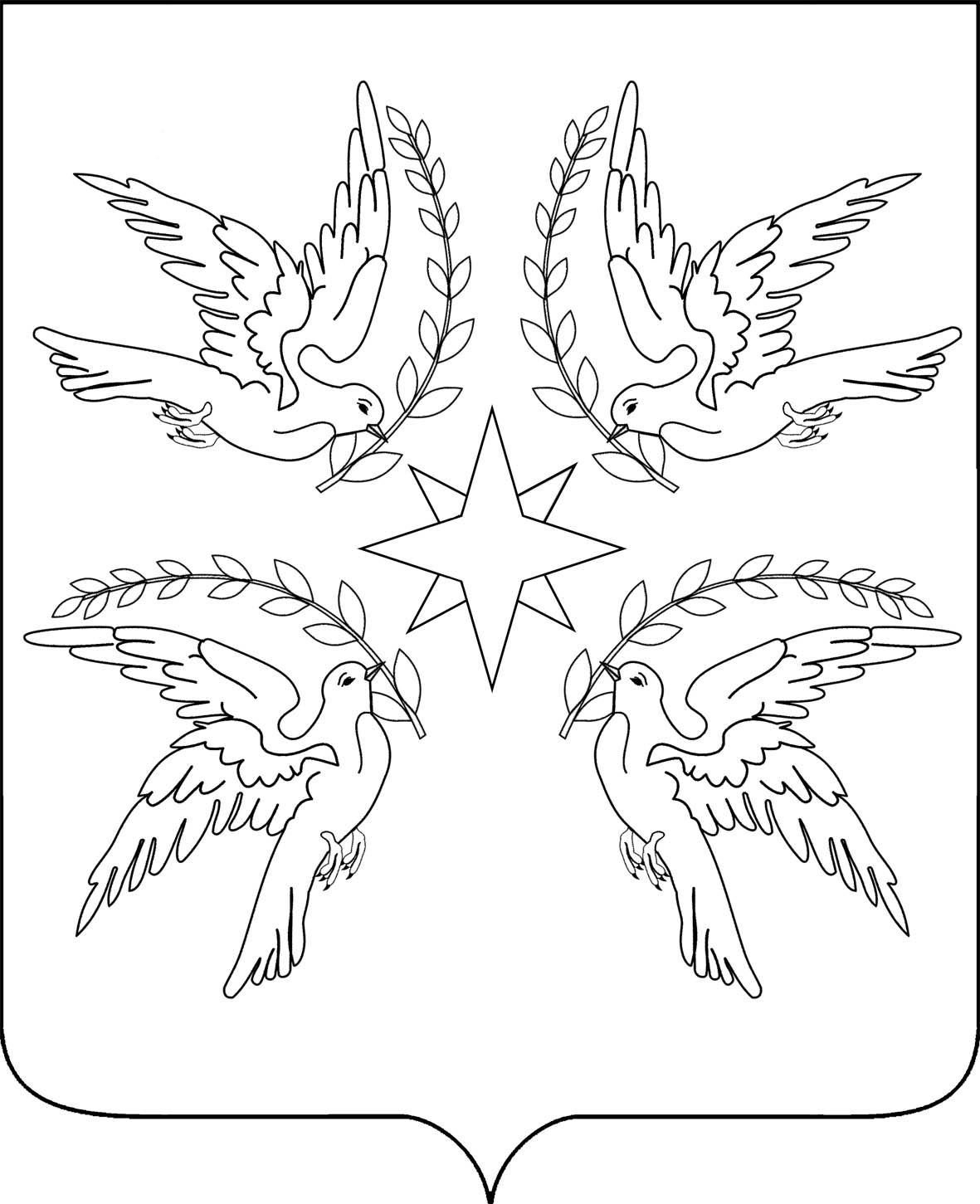 АДМИНИСТРАЦИЯ ДРУЖНЕНСКОГО СЕЛЬСКОГО ПОСЕЛЕНИЯБЕЛОРЕЧЕНСКОГО РАЙОНАПОСТАНОВЛЕНИЕот 16.12.2016                                                                                                 № 237поселок ДружныйО признании утратившими силу отдельных постановлений администрации Дружненского сельского поселенияБелореченского районаВ связи с внесением законом Краснодарского края от 17 ноября 2016 года   № 3494-КЗ «О внесении изменения в статью 2 Закона Краснодарского края «О закреплении за сельскими поселениями Краснодарского края отдельных вопросов местного значения городских поселений» изменений в статью 2 Закона Краснодарского края от 08 августа 2016 года № 3459-КЗ «О закреплении за сельскими поселениями Краснодарского края отдельных вопросов местного значения городских поселений» и в целях приведения муниципальных нормативных правовых актов администрации Дружненского сельского поселения в соответствие с указанным законом, руководствуясь статьей 32 Устава Дружненского сельского поселения Белореченского района, п о с т а н о в л я ю:1. Признать утратившими силу:1.1. Пункт 1. постановления администрации Дружненского сельского поселения Белореченского района от 27.06.2014 года № 125 «Об утверждении административного регламента исполнения муниципальной функции «Осуществление муниципального земельного контроля на территории Дружненского сельского поселения Белореченского района»;1.2. Постановление администрации Дружненского сельского поселения Белореченского района от 29.04.2015 года № 96 «О внесении изменений в постановление администрации Дружненского сельского поселения Белореченского района от 27 июня 2014 года № 125 «Об утверждении административного регламента исполнения муниципальной функции «Осуществление муниципального земельного контроля на территории Дружненского сельского поселения Белореченского района»;1.3. Постановление администрации Дружненского сельского поселения Белореченского района от 28.05.2015 года № 117 «О внесении изменений в постановление администрации Дружненского сельского поселения Белореченского района от 27 июня 2014 года № 125 «Об утверждении административного регламента исполнения муниципальной функции «Осуществление муниципального земельного контроля на территории Дружненского сельского поселения Белореченского района»;1.4. Постановление администрации Дружненского сельского поселения Белореченского района от 04.12.2015 года № 242 «О внесении изменений в постановление администрации Дружненского сельского поселения Белореченского района от 27 июня 2014 года № 125 «Об утверждении административного регламента исполнения муниципальной функции «Осуществление муниципального земельного контроля на территории Дружненского сельского поселения Белореченского района»;1.5. Постановление администрации Дружненского сельского поселения Белореченского района от 18.04.2013 года № 61 «Об утверждении Положения о муниципальном земельном контроле на территории Дружненского сельского поселения Белореченского района»;1.6. Постановление администрации Дружненского сельского поселения Белореченского района от 19.10.2015 года № 182 «О внесении изменений в постановление администрации  Дружненского сельского поселения Белореченского района  от 18 апреля 2013 года № 61 «Об утверждении Положения о муниципальном земельном контроле на территории Дружненского сельского поселения Белореченского района».2. Общему отделу администрации Дружненского сельского поселения Белореченского района (Кнышовой): 1) разместить настоящее постановление на официальном сайте администрации Дружненского сельского поселения Белореченского района в сети Интернет в разделе «Административная реформа», в информационной сети «Единый портал государственных и муниципальных услуг (функций)»;2)  обнародовать настоящее постановление  в установленном порядке.3. Контроль за исполнением постановления возложить на заместителя главы Дружненского сельского поселения Белореченского района М.А.Мяснянкина.4. Постановление вступает в силу со дня его официального обнародования, но не ранее 1 января 2017 года.Глава Дружненского сельскогопоселения Белореченского района                                                       А.Н.ШипкоЛИСТ СОГЛАСОВАНИЯпроекта постановления администрацииДружненского сельского поселения Белореченского районаот 16.12.2016 года № 237«О признании утратившими силу отдельных постановлений администрации Дружненского сельского поселенияБелореченского района»Проект внесен:Общим отделом администрацииДружненского сельского поселенияБелореченского районаВедущий специалист                                                                          К.В.КостенкоПроект согласован:Общим отделом администрацииДружненского сельского поселенияБелореченского районаНачальник                                                                                           Л.В.КнышоваЗаместитель главыДружненского сельского поселенияБелореченского района                                                                 М.А.Мяснянкин